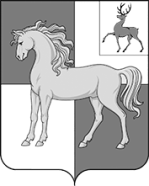 АДМИНИСТРАЦИЯ ПОЧИНКОВСКОГО МУНИЦИПАЛЬНОГО ОКРУГАНИЖЕГОРОДСКОЙ ОБЛАСТИПОСТАНОВЛЕНИЕОт 17.11.2022 № 1218В соответствии со статьей 21 Федерального закона от 31.07.2020 № 248-ФЗ «О государственном контроле (надзоре) и муниципальном контроле в Российской Федерации», решением Совета депутатов Починковского муниципального округа Нижегородской области «Об утверждении Положения о муниципальном земельном контроле в границах Починковского муниципального округа Нижегородской области» от 22.09.2021 № 57:Утвердить в отношении осуществляемого администрацией  Починковскогомуниципального округа Нижегородской области муниципального земельного контроля:- форму задания на проведение выездного обследования (Приложение 1);- форму акта выездного обследования (Приложение 2);- форму акта о невозможности проведения выездной проверки (Приложение 3);- форму протокола осмотра (Приложение 4);- форму протокола инструментального обследования (Приложение 5);- форму требования о предоставлении документов (Приложение 6);- форму журнала учета предостережений (Приложение 7);- форму журнала учета консультирований (Приложение 8);- форму журнала учета контрольных (надзорных) мероприятий без взаимодействия (Приложение 9).Управлению делами администрации Починковского муниципального округа обеспечить обнародование настоящего постановления в установленном уставом Починковского муниципального округа Нижегородской области порядке и размещение его на сайте администрации округа.3. Настоящее постановление вступает в силу после его обнародования.Контроль за исполнением настоящего постановления оставляю за собой.Осуществляющий полномочияглавы местного самоуправления округа                                       В.С. ЕлисеевНаправлено:        в КУМИ – 1 экз.,                             в управление делами – 1 экз.,                             в дело – 3 экз.Приложение 1Утверждено постановлением администрации Починковского муниципального округаНижегородской областиот 17.11.2022 № 1218Заданиена проведение выездного обследования от _______________ № _____В соответствии со статьей 75 Федерального закона от 31 июля 2020 г. № 248-ФЗ «О государственном контроле (надзоре) и муниципальном контроле в Российской Федерации»____________________________________________________________(указывается структурная единица Федерального закона о виде контроля, Положения о виде контроля)Выездное обследование проводится в рамках_____________________________________________________________________________________(наименование вида муниципального контроля)Уполномоченным должностным лицам _____________________________________________________________________________________(Фамилия, Имя, Отчество (при наличии), должность)провести выездное обследование.Установить, что выездное обследование проводится в целях оценкисоблюдения контролируемыми лицами обязательных требований.Выездное обследование проводится по адресу (место нахождения): _____________________________________________________________________________________(указывается место нахождения (осуществления деятельности) организации (ее филиалов, представительств, обособленных структурных подразделений), место осуществления деятельности гражданина, место нахождения объекта контроля)Срок проведения выездного обследования:в период с « ___ » ____________  _____ г.   « ____ »  час.  « ____ »  мин.по  « ___ » ____________  _____ г.   « ____ »  час.  « ____ »  мин.(Срок проведения выездного обследования одного объекта (нескольких объектов, расположенных в непосредственной близости друг от друга) не может превышать один рабочий день, если иное не установлено федеральным законом о виде контроля).В ходе выездного обследования на общедоступных (открытых дляпосещения неограниченным кругом лиц) на объектах могут совершаться следующие контрольные (надзорные) действия:__________________________________________указываются контрольные (надзорные) действияПо окончании проведения выездного обследования в срок до «__»_____ ___г.составить Акт выездного обследования. (выездное обследование проводится без взаимодействия с контролируемым лицом)Указание иных сведений:____________________________________________(указываются иные сведения, предусмотренные Положением о видеконтроля)Утверждаю:_______________________                  _____________                         ___________________(Руководитель Контрольного                                     (подпись)                                                     (ФИО)(надзорного) органа)___________________________________________________________(фамилия, имя, отчество (при наличии) и должность лица, непосредственно подготовившего проект Задания)Приложение 2Утверждено постановлением администрации Починковского муниципального округаНижегородской областиот 17.11.2022 № 1218Акт выездного обследованияот _______________ № _____________________________________________________________________________(место составления акта)Выездное обследование проведено в соответствии с Заданием на проведениевыездного обследования________________________________________________________________________ (указывается ссылка на Задание о проведении выездного обследования)Выездное обследование проведено в рамках_________________________________(наименование вида муниципального контроля)Выездное обследование проведено:___________________________________(указываются фамилии, имена, отчества (при наличии), должности инспектора уполномоченного (уполномоченных) на проведение выездного обследования)Выездное обследование проведено по адресу (место нахождения):_________________________________________________________________________________(указывается место нахождения (осуществления деятельности) организации (ее филиалов, представительств, обособленных структурных подразделений), место осуществления деятельности гражданина, место нахождения объекта контроля)Выездное обследование проводилось: ________________________________:в период с « ___ » ____________  _____ г.   « ____ »  час.  « ____ »  мин.по  « ___ » ____________  _____ г.   « ____ »  час.  « ____ »  мин.(указываются срок (часы, минуты), фактического осуществления выездного обследования)При проведении выездного обследования совершены следующиеконтрольные (надзорные) действия:_________________________________________________(указываются контрольные (надзорные) действия)По результатам проведения выездного обследованияустановлено:________________________________________________________________________(указываются выводы по результатам проведения выездного обследования)1) вывод о выявлении нарушений обязательных требований (с указанием обязательного требования, нормативного правового акта и его структурной единицы, которым установлено нарушенное обязательное требование, сведений, являющихся доказательствами нарушения обязательного требования), о несоблюдении (нереализации) требований, содержащихся в разрешительных документах, с указанием реквизитов разрешительных документов, о несоблюдении требований документов, исполнение которых является обязательным в соответствии с законодательством Российской Федерации,2) вывод об отсутствии нарушений обязательных требований, о соблюдении (реализации) требований, содержащихся в разрешительных документах, о соблюдении требований документов, исполнение которых является обязательным в соответствии с законодательством Российской Федерации)8. Указание иных сведений:_________________________________________________                                                                      (указываются иные сведения (при необходимости))______________________________________________________________________________(должность, фамилия, инициалы инспектора проводившего выездное обследование)                                              Приложение3 Утверждено постановлением администрации Починковского муниципального округаНижегородской областиот 17.11.2022 № 1218Акт о невозможности проведения выездной проверкиот _______________ № _____По адресу:_______________________________________________________________(место проведения проверки)на основании решения________________________________ от «___» ________ ___г. №___ назначено проведение___________________проверки в отношении__________(плановая/внеплановая, выездная и (или) документарная)________________________________________________________________________(Ф.И.О. физического лица/индивидуального предпринимателя/наименование юридического лица)Дата и время начало проведения проверки: «___»________ ____г. с ___час.___мин.(дата и время, на которое назначено проведение проверки)Настоящий Акт о невозможности проведения проверки составлен________________________________________________________________________________________(должность, наименование структурного подразделения, фамилия, имя, отчество (при наличии) должностного лица, составившего акт)на основании следующего:_________________________________________________(описываются обстоятельства и условия, препятствующие проведению проверки)Вышеописанные обстоятельства подтверждаются следующим:___________________________________________________________________________________________Прилагаемые к акту документы:_________________________   ____________(ФИО должностного лица, подпись)Приложение 4Утверждено постановлением администрации Починковского муниципального округаНижегородской области                                                                                                             от 17.11.2022 № 1218Протокол осмотраот _______________ № _____1. Вид муниципального контроля:________________________________________________________________________(указывается конкретный осуществляемый местной администрацией вид муниципального контроля)2. Осмотр проведен:1) ______________________________________________________________________2) ______________________________________________________________________(указываются фамилии, имена, отчества (при наличии), должности должностного лица (должностных лиц, в том числе руководителя группы должностных лиц), уполномоченного (уполномоченных) на проведение контрольного мероприятия и которое провело осмотр)3. Осмотр проведен в отношении:1) ______________________________________________________________________2) ______________________________________________________________________(указываются исчерпывающий перечень и точное количество осмотренных объектов: территорий (земельных участков), помещений, транспортных средств, иных предметов с указанием идентифицирующих их признаков (кадастровые номера, регистрационные, инвентаризационные (если известны) номера, адреса места нахождения); идентифицирующие признаки указываются те, которые имеют значение для осмотра с учетом целей этого контрольного действия)Контролируемые лица:________________________________________________________________________________________________________________________________________________(указываются фамилия, имя, отчество (при наличии) гражданина или наименование организации, их индивидуальные номера налогоплательщика, адрес организации (ее филиалов, представительств, обособленных структурных подразделений), ответственных за соответствие обязательным требованиям объекта контроля, в отношении которого проведено контрольное действие)____________________________________________________________________________(должность, фамилия, инициалы специалиста (руководителя                                     ________________________группы специалистов), уполномоченного осуществлять                                                         (подпись)контрольное мероприятие)		──────────────────────────────* Отметки размещаются после реализации указанных в них действийПриложение 5Утверждено постановлением администрации Починковского муниципального округаНижегородской областиот 17.11.2022 № 1218Протокол инструментального обследованияот _______________ № _____1. Вид муниципального контроля:________________________________________________________________________(указывается конкретный осуществляемый местной администрацией вид муниципального контроля)2. Инструментальное обследование проведено:1) ______________________________________________________________________2) ______________________________________________________________________(указываются фамилии, имена, отчества (при наличии), должности должностного лица (должностных лиц, в том числе руководителя группы должностных лиц), уполномоченного (уполномоченных) на проведение контрольного мероприятия и которое провело инструментальное обследование)3. Инструментальное обследование проведено в отношении:1) ______________________________________________________________________2) ______________________________________________________________________(указываются идентифицирующие признаки предмета (предметов), в отношении которого проведено инструментальное обследование)4. Инструментальное обследование проведено с использованием следующего (следующих) специального оборудования / технических приборов (указать нужное):________________________________________________________________________5. В ходе инструментального обследования была применена следующая методика (методики): ________________________________________________________________________6. По результатам инструментального обследования был достигнут следующий результат: ________________________________________________________________________(результат инструментального обследования описывается с обязательным указанием: нормируемого значения (значений) показателей, подлежащих контролю при проведении инструментального обследования, и фактического значения (значений) показателей, полученного при инструментальном обследовании, выводами о соответствии (несоответствии) этих показателей установленным нормам, а также иными сведениями, имеющими значение для оценки результатов инструментального обследования)7. Контролируемые лица:________________________________________________________________________(указываются фамилия, имя, отчество (при наличии) гражданина или наименование организации, их индивидуальные номера налогоплательщика, адрес организации (ее филиалов, представительств, обособленных структурных подразделений), ответственных за соответствие обязательным требованиям объекта контроля, в отношении которого проведено контрольное действие)________________________________                                ____________________(должность, фамилия, инициалы специалиста (руководителя                                                                   (подпись)группы специалистов), уполномоченного осуществлять 	контрольное мероприятие)		──────────────────────────────* Отметки размещаются после реализации указанных в них действийПриложение 6Утверждено постановлением администрации Починковского муниципального округаНижегородской областиот 17.11.2022 № 1218Требование о предоставлении документовот _______________ № _____Вид муниципального контроля:________________________________________________________________________(указывается конкретный осуществляемый местной администрацией вид муниципального контроля, например, муниципальный земельный контроль или муниципальный контроль в сфере благоустройства)2. Контролируемые лица:________________________________________________________________________(указываются фамилия, имя, отчество (при наличии) гражданина или наименование организации, их индивидуальные номера налогоплательщика, адрес организации (ее филиалов, представительств, обособленных структурных подразделений), ответственных за соответствие обязательным требованиям объекта контроля, в отношении которого проводится контрольное действие)3. Необходимо представить в срок до «_____» ____________ _____г.:1) ______________________________________________________________________2) ______________________________________________________________________(указываются исчерпывающий перечень необходимых и (или) имеющих значение для проведения оценки соблюдения контролируемым лицом обязательных требований документов и (или) их копий, в том числе материалов фотосъемки, аудио- и видеозаписи, информационных баз, банков данных, а также носителей информации)4. Истребуемые документы необходимо направить контрольный орган в форме электронного документа в порядке, предусмотренном статьей 21 Федерального закона от 31.07.2020 № 248-ФЗ «О государственном контроле (надзоре) и муниципальном контроле в Российской Федерации» / представить на бумажном носителе (указать нужное).Документы могут быть представлены в контрольный орган на бумажном носителе контролируемым лицом лично или через представителя либо направлены по почте заказным письмом. На бумажном носителе представляются подлинники документов, либо заверенные контролируемым лицом копии. Тиражирование копий документов на бумажном носителе и их доставка в контрольный орган осуществляются за счет контролируемого лица. По завершении контрольного мероприятия подлинники документов будут возвращены контролируемому лицу*.______________________________________(должность, фамилия, инициалы специалиста (руководителя                                  ___________________группы специалистов), уполномоченного осуществлять                                                  (подпись)контрольное мероприятие)		Требование о предоставлении документов получил___________________	                          __________________________________________	     (подпись)		                                (фамилия, имя и (при наличии) отчество подписавшего лица, 		                                                    _____________________________________________________________		                                                      наименование должности подписавшего лица либо указание                                                                            _______________________________________________________________		                                              на то, что подписавшее лицо является представителем по доверенности)──────────────────────────────* Данный абзац указывается в случае, если контрольным органом установлена необходимость представления документов на бумажном носителе** Отметка размещается после реализации указанных в ней действийПриложение 7Утверждено постановлением администрации Починковского муниципального округаНижегородской областиот 17.11.2022 № 1218Журнал учета предостереженийОтветственное за ведение журнала должностное лицо (должностные лица): _______________________________________________      ______________         (фамилия, имя, отчество (если имеется), должность)                                                (подпись)Приложение 8Утверждено постановлением администрации Починковского муниципального округаНижегородской областиот 17.11.2022 № 1218Журнал учета консультированийОтветственное за ведение журнала должностное лицо (должностные лица): _______________________________________________      ______________         (фамилия, имя, отчество (если имеется), должность)                                                (подпись)Приложение 9Утверждено постановлением администрации Починковского муниципального округаНижегородской областиот 17.11.2022 № 1218Журнал учета контрольных (надзорных) мероприятий без взаимодействияОтветственное за ведение журнала должностное лицо (должностные лица): _______________________________________________      ______________         (фамилия, имя, отчество (если имеется), должность)                                                (подпись)Об утверждении форм документов, используемых при осуществлении муниципального земельного контроляОтметка об ознакомлении или об отказе в ознакомлении контролируемых лиц или их представителей с протоколом осмотра (дата и время ознакомления)*Отметка о направлении протокола осмотра в электронном виде (адрес электронной почты), в том числе через личный кабинет на специализированном электронном портале*Отметка об ознакомлении или об отказе в ознакомлении контролируемых лиц или их представителей с протоколом инструментального обследования (дата и время ознакомления)*Отметка о направлении протокола инструментального обследования в электронном виде (адрес электронной почты), в том числе через личный кабинет на специализированном электронном портале*Отметка о направлении требования о предоставлении документов в электронном виде (адрес электронной почты), в том числе через личный кабинет на специализированном электронном портале**(указывается наименование контрольного органа)№п/пНомер и дата выданного предостереженияНаименование объекта контроля, которому выдано предостережениеАдрес места нахождения объекта контроляРеквизиты поданного объектом контроля возражения (при наличии)Результаты рассмотрения возражения, реквизиты документа (при наличии)Примечание1234567(указывается наименование контрольного органа)№п/пДата консультированияСпособ осуществления консультирования(по телефону, посредством видео-конференц-связи, на личном приеме либо в ходе проведения профилактического мероприятия, контрольного мероприятия, на собраниях, конференциях граждан)Вопрос (вопросы), по которому осуществлялось консультированиеФ.И.О. должностного лица, осуществлявшего устное консультирование (если консультирование осуществлялось устно)12345№ п/п Дата и номер задания о проведении мероприятия Сведения о должностном лице, осуществившем мероприятие Дата (период) проведения мероприятия Место расположения объекта (адрес, сведения о регистрации (при наличии) и др.) Правообладатель объекта (фактический пользователь), сведения о правоустанавливающих документах (при наличии) Сведения о результатах мероприятия, номер акта.1234567